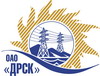 Открытое Акционерное Общество«Дальневосточная распределительная сетевая  компания»Протокол заседания Закупочной комиссии по вскрытию поступивших конвертовг. БлаговещенскСПОСОБ И ПРЕДМЕТ ЗАКУПКИ: Открытый запрос цен «Шкафы управления, защиты, сигнализации, измерения и контроля на электростанциях и подстанциях с высшим напряжением 110–220 кВ»» для нужд филиала «Амурские электрические сети» (закупка 866 р. 2.2.2.).ПРИСУТСТВОВАЛИ: Три члена постоянно действующей Закупочной комиссии ОАО «ДРСК» 2 уровня.ОТМЕТИЛИ:1. В адрес Организатора открытого запроса цен поступило 7 предложений, конверты с которыми были размещены в электронном виде на Торговой площадке Системы www.b2b-energo.ru.2. Вскрытие конвертов было осуществлено в электронном сейфе организатора открытого запроса цен на Торговой площадке Системы www.b2b-energo.ru автоматически.3. Дата и время начала процедуры вскрытия конвертов с предложениями участников: 11:32 16.03.2015 (время московское).4. Место проведения процедуры вскрытия конвертов с предложениями участников: Торговая площадка Системы www.b2b-energo.ru5. В конвертах обнаружены предложения следующих участников открытого запроса цен:Ответственный секретарь Закупочной комиссии 2 уровня ОАО «ДРСК»	 О.А. МоторинаТехнический секретарь Закупочной комиссии 2 уровня ОАО «ДРСК»	 Т.А. Игнатова№ 320/МТПиР -В16.03.2015№п/пНаименование Участника закупки и его адресЦена предложения на участие в закупке без НДС, руб.1ООО "НПП "Центр реле и автоматики" (428018, Чувашская Респ., г. Чебоксары, ул. Афанасьева, д. 3, пом. 408)Предложение: подано 13.03.2015 в 11:02
Цена: 3 500 000,00 руб. (цена без НДС)2ООО "ПКЦ "Бреслер" (690091, Приморский край, г. Владивосток, Океанский пр-кт, 15 А, оф. 16)Предложение: подано 13.03.2015 в 10:33
Цена: 3 617 033,90 руб. (цена без НДС)3ООО "Вигур Технолоджис" (630032, Россия, Новосибирская обл., г. Новосибирск, мкр. Горский, д. 84, кв. 81)Предложение: подано 13.03.2015 в 09:38
Цена: 4 058 728,00 руб. (цена без НДС)4ЗАО "СЭА" (428000, Россия, Чувашская Республика, г. Чебоксары, пр. И.Яковлева, д.3)Предложение: подано 13.03.2015 в 09:37
Цена: 4 209 000,00 руб. (цена без НДС)5ООО "Научно-технический центр "Энергоинжиниринг" (115280, г. Москва, ул. Ленинская Слобода, д. 19, этаж 4, ком. 21п1)Предложение: подано 13.03.2015 в 09:33
Цена: 4 230 000,00 руб. (цена без НДС)6ООО “АЗБУКА ЭЛЕКТРИЧЕСТВА” (125459, Россия, г. Москва, ул. Туристская, д. 2, корп. 2, кв. 94)Предложение: подано 13.03.2015 в 09:21
Цена: 4 300 000,00 руб. (цена без НДС)7ООО "ЗАВОД ЭЛЕКТРОТЕХНИЧЕСКОГО ОБОРУДОВАНИЯ" (428008, Россия, Чувашская Республика - Чувашия, г. Чебоксары, ул. Калинина, д. 109. стр. 1)Предложение: подано 13.03.2015 в 09:44
Цена: 4 438 334,00 руб. (цена без НДС)